ANALISA WAKTU PENGGANTIAN BUCKET PADA BUCKET ELEVATOR M2202 MENGGUNAKAN METODE RELIABILITY DI PT. PETROKIMIA GRESIKCaesario Zakaria AchmadD3 Teknik Mesin, Fakultas Teknik, Universitas Negeri SurabayaEmail: caesarioachmad16050423005@mhs.unesa.ac.idFirman Yasa UtamaJurusan Teknik Mesin, Fakultas Teknik, Universitas negeri Surabaya Email: firmanutama@unesa.ac.idAbstrakPT. Petrokimia Gresik merupakan perusahaan yang bergerak di bidang produksi pupuk. Salah satu mesin produksi pupuk adalah Bucket Elevator M2202 yang berada di pabrik asam fosfat, fungsi dari mesin ini sendiri adalah pembawa batu fosfat yang tidak lolos screen untuk di proses ke bagian selanjutnya. Pada mesin ini sering terjadi kerusakan terutama pada komponen bucket, sehingga mesin tersebut merupakan salah satu critical equipment yang ada pabrik asam fosfat. Kerusakan yang terjadi menyebabkan terhentinya proses produksi karena perawatan bersifat corrective yaitu dengan penggantian bucket. Penggantian yang terlalu sering mengakibatkan terganggunya proses produksi sehingga biaya perawatan juga tinggi. Maka perlu adanya metode untuk mengetahui waktu penggantian komponen bucket dengan reliability, dimana probabilitas kinerja suatu sistem sesuai dengan fungsi yang dibutuhkan dalam periode waktu tertentu. Tujuan penelitian ini adalah menentukan model waktu dan biaya penggantian komponen bucket.Jenis penelitian ini deskriptif kuantitatif dimana pengambilan data menggunakan teknik observasi serta dukungan data dari arsip atau dokumen perusahaan. Metode yang digunakan dalam penelitian ini menggunakan metode age replacement.Dari hasil penelitian yang dilakukan di PT. Petrokimia Gresik didapatkan waktu penggantian 173 hari (4.152 jam) dan biaya penggantian Rp. 750.300 dengan nilai keandalan sebesar 0,750, terjadi penurunan downtime sebanyak 0,34 jam atau terjadi penurunan downtime sebesar 25,7 %. dan penghematan biaya sebesar 75,61 %.Kata Kunci: Bucket Elevator M2202, Reliability, Biaya Penggantian, Age replacement, Downtime.AbstractPT. Petrokimia Gresik is a company engaged in fertilizer production. One of the fertilizer production machines is M2202 Bucket Elevator which is in the phosphoric acid plant, the function of this machine is that the phosphate rock carrier does not pass the screen to be processed in the next section. In this machine there is damage, especially in the bucket component, so that the machine is one of the critical equipment that has a phosphoric acid plant. Damage that occurs causes the cessation of the production process because the treatment is corrective, namely with bucket replacement. Changes that are too frequent result in disruption of the production process so that maintenance costs are also high. Then it is necessary to have a method to determine the replacement time of bucket components with reliability, where the probability of the performance of a system in accordance with the functions needed in a certain period of time. The purpose of this study is to determine the time model and cost of replacing bucket components.This type of research is descriptive quantitative where data collection uses observation techniques and data support from company archives / documents. The method used in this study uses the age replacement method.From the results of research conducted at PT. Petrokimia Gresik found replacement time of 173 days (4,152 hours) and replacement costs of Rp. 750,300 with a reliability value of 0.750, a decrease in downtime of 0.34 hours or a decrease in downtime of 25.7%. and cost savings of 75.61%Keywords: Bucket Elevator M2202, Reliability, Replacement cost, Age replacement, Downtime.PENDAHULUANDalam bidang industri, mesin merupakan salah satu bagian penting yang menunjang keberlangsungan proses produksi. Adanya kendala pada mesin dapat menyebabkan terganggunya proses produksi dan rencana produksi yang telah ditetapkan. Kerusakan mesin dapat diminimalisir dengan perencanaan, pemeliharaan dan perawatan yang baik. Perencanaan yang baik akan mampu menjaga mesin atau fasilitas lainnya sehingga membuat mesin dalam keadaan siap pakai saat diperlukan. Jika mesin tidak dirawat, maka akan mengalami kerusakan yang lebih parah sehingga memerlukan biaya yang tidak sedikit untuk memperbaikinya ditambah lagi kerugian akibat terhentinya proses produksi saat perbaikan. Perawatan mesin yang dapat dilakukan, meliputi preventive maintenance, corrective maintenance, dan breakdown maintenance. PT. Petrokimia Gresik merupakan salah satu perusahaan kimia yang bergerak dalam bidang produksi pupuk. Pada PT. Petrokimia Gresik terdapat beberapa pabrik produksi salah satunya adalah pabrik III. Pabrik ini merupakan pabrik  yang memproduksi asam fosfat, dimana pada proses produksi asam fosfat berlangsung 4 tahapan, yakni proses Grinding Unit, Reaction Unit & Calcium sulfate(I)Hemihydrate, Hydration Unit(II)Dihydrate, Concentration Unit.Di unit grinding merupakan proses awal dari pengolahan asam fosfat berupa penghalusan phospat rock sebelum masuk ke unit reaksi dan konsentrasi. Pada tahap ini batu fosfat dari pabrik akan digrinding untuk mendapatkan ukuran tertentu sehingga siap untuk direaksikan. Pada mulanya batu fosfat dibawa menggunakan belt conveyor M7113 dari pabrik menuju ke unit grinding. Batu fosfat yang dibawa oleh M7113 kemudian akan dimasukkan ke tangki D 2201 A/B untuk kemudian disaring menggunakan screen F2202 A/B. Dari hasil penyaringan akan didapatkan dua jenis hasil yaitu under size rock dan juga over size rock. Untuk hasil berupa over size rock akan langsung dibawa oleh conveyor M2201 menuju bucket elevator M2202 untuk diproses kembali agar mendapatkan ukuran yang sesuai. Over size rock dari screen F2202 A/B akan dibawa oleh conveyor M2201 menuju bucket elevator M2202 untuk selanjutnya dihaluskan di ball mill Q2204. Hasil penghalusan ball mill Q2204 akan dibawa oleh conveyor M2203 untuk diteruskan ke bucket elevator M2205. Sisa olahan ball mill Q2204 berupa debu juga akan dihisap masuk ke filter F2201 untuk kemudian diteruskan ke conveyor M2204 dan menuju ke bucket elevator M2205. Berdasarkan penjelasan di atas dapat dilihat bahwa bucket elevator M2202 merupakan alat pembawa over size rock dari screen. Hal tersebut yang membuat bucket elevator M2202 menjadi salah satu critical equipment di unit grinding dan juga critical equipment di dalam pabrik asam fosfat ini.Dalam operasionalnya PT. Petrokimia Gresik sering mendapatkan kendala ketika produksi, terutama di unit grinding. Hal ini dikarenakan adanya perbaikan maupun penggantian komponen akibat terjadinya kerusakan pada komponen mesin yang mengakibatkan terhentinya proses produksi. Penggantian komponen yang bersifat corrective mengakibatkan terhentinya proses produksi secara mendadak sehingga dapat menambah biaya pengeluaran berupa kerugian dari kesempatan produksi yang hilang. Salah satu komponen yang sering diganti pada unit ini adalah bucket pada bucket elevator M2202. Bagian ini berfungsi sebagai pembawa batu fosfat yang tidak lolos screen untuk dibawa ke ballmill. Penggantian bucket pada unit ini biasanya dilakukan ketika terjadi kerusakan maupun ketika terjadi pemberhentian proses produksi. Proses penggantian berlangsung mulai dari 30 menit hingga 2 jam yang melibatkan 2-3 mekanik bagian pemeliharaan. Lama proses penggantian bergantung pada tingkat kerusakan yang ada pada bucket. Semakin parah dan banyak bucket yang rusak, semakin lama proses penggantian. Apabila penggantian terlalu sering akan menggangu proses produksi dan biaya maintenance akan tinggi. Selain itu akan mengakibatkan biaya kehilangan produksi yang tinggi akibat mesin tidak berfungsi. Untuk menyelesaikan permasalahan tersebut dibutuhkan penentuan waktu penggantian yang tepat. Berdasarkan uraian di atas, maka peneliti tertarik untuk melakukan penelitian yang berjudul “Analisa Waktu Penggantian Bucket Pada Bucket Elevator M2202 Menggunakan Metode Reliability Di PT. Petrokimia Gresik”.   Sehingga bisa ditarik rumusan masalah berdasarkan identifikasi yaitu:  Jadwal penggantian bucket yang masih belum ada sehingga penggantian dilakukan ketika mesin mengalami kerusakan atau jika terjadi shutdown.Termasuk dalam critical equipment sehingga jika terjadi kerusakan mengakibatkan terhentinya proses produksi.Proses penggantian yang terlalu sering mengakibatkan bertambahnya biaya perawatan.Adapun tujuan dari penelitian ini adalah:  Menentukan model waktu penggantian bucket pada bucket elevator M2202.Menentukan biaya akibat model waktu penggantian bucket pada bucket elevator M2202 .METODE PENELITIANPenelitian ini merupakan jenis penelitian deskriptif kuantitatif dan. Jenis penelitian yang digunakan deskriptif karena pada penelitian ini mendeskripsikan/menjelaskan tingkat keandalan suatu komponen. Menurut Sugiono (2016) Metode penelitian kuantitatif dapat diartikan sebagai metode penelitian yang digunakan untuk meneliti pada populasi atau sampel tertentu, pengumpulan data menggunakan instrumen penelitian, analisis data bersifat kuantitatif/statistik, dengan tujuan untuk menguji hipotesis yang telah ditetapkan. Metode kuantitatif menerapkan perhitungan matematis untuk mengetahui tingkat keandalan suatu komponen menggunakan metode reliability. Pengambilan data berupa data kuantitas seperti data historis kerusakan bucket elevator M2202, biaya perawatan, waktu penggantian bucket, dan reliabilitas bucket elevator M2202. Kemudian data yang diperoleh di analisa untuk menemukan nilai keandalan dari komponen bucket sehingga pemodelan waktu penggantian bucket dapat ditemukan.Waktu penelitian dilakukan pada tanggal 1 februari sampai dengan 31 maret 2019. Tempat penelitian di pabrik asam fosfat PT. Petrokimia Gresik Jalan A. Yani, Gresik.Rencana PenelitianRencana penelitian ini dibuat dalam bentuk flow chart yang dapat dilihat pada gambar 1. 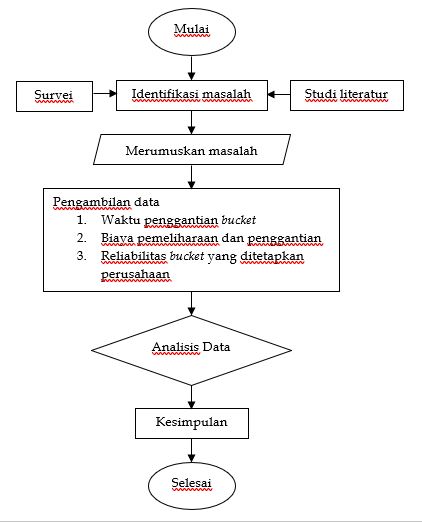 Gambar 1. Flowchart penelitianTeknik Pengumpulan DataPengumpulan data dalam penelitian ini meliputi :Data PrimerData Primer adalah data yang diperoleh langsung dari subyek penelitian dengan mengenakan alat pengukuran atau alat pengambilan data langsung pada subjek sebagai sumber informasi yang dicari. data penelitian yang diperoleh secara langsung dari sumber aslinya yang berupa wawancara, jajak pendapat dari individu atau kelompok (orang) maupun hasil observasi dari suatu obyek, kejadian atau hasil pengujian (benda).Wawancara/InterviewMelakukan pengambilan data dengan cara melakukan interview kepada narasumber atau mekanik suatu peralatan/mesin bidang produksi dan bidang perawatan (maintenance) secara langsung agar data yang didapat secara valid. Dari pengumpulan data primer dengan interview penulis mendapatkan data waktu produksi mesin perhari,  jumlah produksi pada mesin perhari, berhentinya mesin pada saat proses produksi dan masalah-masalah yang terjadi pada saat kegiatan produksi.Observasi Pengambilan data dengan cara melakukan observasi atau mengamati secara langsung pada proses produksi mesin bucket elevator M2202.  Sehingga peneliti dapat mengetahui saat proses produksi mesin sedang beroperasi, jumlah mesin yang dapat digunakan untuk produksi, pemeliharaan mesin saat terjadi kerusakan.Data SekunderData Sekunder adalah data yang diperoleh secara tidak langsung yang diperoleh oleh peneliti dari subjek penelitiannya. Data Sekunder biasanya berwujud data dokumentasi atau data laporan yang telah tersedia. Data primer dan data sekunder, dapat pula digolongkan menurut jenisnya sebagai data kuantitatif yang berupa angka-angka dan data kualitatif. sumber-sumber data informasi yang dikumpulkan untuk menjadi dasar kesimpulan dari sebuah penelitian. Adapun data sekunder yang dibutuhkan dalam penelitian seperti data penggantian bucket, reliabilitas yang ditetapkan perusahaan, dan lain-lain.Analisa DataAnalisa data waktu penggantian bucket menggunakan metode reliability untuk menentukankan keandalan dari komponen bucket pada bucket elevator M2202. Penentuan keandalan ini guna mengetahui pemodelan waktu dan biaya akibat penggantian komponen bucket. Usulan penggantian diharapkan mampu meningkatkan proses produksi semaksimal mungkin serta mengurangi biaya akibat pemeliharaan dan penggantian bucket.HASIL DAN PEMBAHASANHasil PenilitianData waktu antar kerusakan dan lama perbaikanBerdasarkan penelitian yang telah dilakukan, diperoleh data mengenai waktu antar kerusakan dan lama perbaikan sebagaimana disajikan pada Tabel 1.Tabel 1. Data Waktu Antar Kerusakan dan Lama PerbaikanPenentuan DistribusiSebelum menentukan jenis distribusinya kita harus menentukan varians (S) dan koefisien varians (δ) untuk dapat melihat jenis distribusi yang akan digunakan nanti. Data yang dipakai untuk menentukan (S) dan (δ) adalah data antar waktu kerusakan komponen bucket dan data lama perbaikan komponen bucket. 		(1)				(2) 		(3)				(4)Pendugaan Parameter DistribusiUntuk menentukan parameter distribusi waktu antar kerusakan dan perbaikan menggunakan software Statgraphics 18 dengan hasil sebagai berikut:Tabel 2. Parameter DistribusiPadat probabilitas, Keandalan dan Laju kerusakanDengan mengetahui nilai alpha dan beta dari pendugaan parameter diatas maka dapat ditentukan fungsi padat probabilitas, keandalan dan laju kerusakan sebagai berikut: Fungsi padat probabilitas dapat ditentukan dengan menggunakan software excel dengan shape parameter sesuai dengan hasil alpha dan beta waktu antar kerusakan.Keandalan ditentukan menggunakan  rumus: 		(5)Laju kerusakan dapat dihitung dengan rumus:			(6)Perhitungan MTTF dan MTTRMTTF (Mean Time To Failure) dan MTTR (Mean Time To Repair) dihitung menggunakan bantuan software Minitab 18 dengan nilai α : 0,60201 dan β : 63,4231 dapat ditentukan nilai MTTF : 113,981 Hari, sedangkan untuk MTTR nilai α : 4,22576 dan β : 88,6456 sehingga nilai MTTR : 80,7949 Menit (1,34 jam).PembahasanAnalisa Waktu PenggantianSetelah dilakukan pengumpulan data di PT. Petrokimia Gresik maka selanjutnya data diolah dan didapatkan hasil yang ditampilkan pada tabel di bawah. Tabel 3. Hasil Analisa Waktu PenggantianPerhitungan Biaya PenggantianBiaya yang diperlukan meliputi biaya perawatan pencegahan dan biaya penggantian, biaya perawatan pencegahan (Cm) meliputi :Biaya tenaga kerjaBiaya yang dikeluarkan dalam pengerjaan penggantian bucket elevator, pada saat pelaksanaannya dibutuhkan 2 tenaga kerja. Gaji 1 tenaga kerja (Rp. 4.340.000/bulan : 24) = Rp. 180.800/hari. Maka biaya yang dikeluarkan tiap penggantian adalah 2 x 180.800 = Rp. 361.600Biaya suku cadangBiaya suku cadang sebesar Rp. 632.500Kerugian perusahaan saat perbaikanKeuntungan dari produksi asam fosfat sebesar Rp. 450/kg dimana dalam 1 jam dapat memproduksi 15 ton asam fosfat, jadi kerugian saat penggantian 450 x 15.000 kg = Rp. 6.750.000 sedangkan rata-rata waktu penggantian 80,76 menit (1,3 jam). Sehingga kerugian saat terjadi penggantian adalah 1,3 x 6.750.000 = Rp. 8.775.000Cost Maintenance (Cm) = Rp. 361.600 + Rp. 632.500 Rp. 8.775.000 = Rp. 9.769.100 Dan biaya penggantian (Cf) dapat diketahui dari :Biaya tenaga kerja Rp. 361.600Biaya suku cadang Rp.632.500Kerugian perusahaan saat perbaikanKerugian pada saat mesin tidak beroperasi, dimana dalam 1 jam dapat memproduksi 15 ton dengan harga Rp. 2.000/kg. sehingga biaya kerugian saat perbaikan 1,3 jam(15.000 kg x 2.000/kg) = Rp. 39.000.000Cost Failure (Cf) = Rp. 361.600 + Rp. 632.500 + Rp.39.000.000 = Rp. 39.994.100Hasil perhitungan Keandalan dan  Biaya PerawatanDengan nilai Cm = Rp. 9.769.100 dan Cf = Rp. 39.994.100 dan nilai keandalan dapat ditentukan model waktu penggantian bucket. Tabel 4. Perhitungan Biaya PerawatanPENUTUPSimpulanModel waktu penggantian bucket pada Bucket Elevator M2202 adalah 173 hari (4.152 jam) dengan tingkat keandalan 0,750 dan biaya yang dibutuhkan saat penggantian pada model waktu tersebut sebesar Rp. 750.300Biaya pada model waktu penggantian bucket pada bucket elevator M2202 :Biaya perawatan pencegahan (Cm) sebesar Rp. 9.769.100Biaya penggantian karena kerusakan (Cf) sebesar Rp. 39.994.100SaranPerusahaan melakukan perhitungan nilai keandalan (reliability) terhadap seluruh komponen Bucket elevator M2202, agar mengetahui keandalan tiap komponen sehingga dapat melakukan evaluasi terhadap produktivitas bucket elevator M2202. Peningkatan nilai keandalan (reliability) pada periode berikutnya diharapkan melibatkan semua bagian yang terkait di perusahaan dengan tujuan menekan nilai kerugian saat terhentinya proses produksi.Perlu adanya penelitian lanjutan terkait perhitungan nilai keandalan dari komponen-komponen lain pada bucket elevator M2202.DAFTAR PUSTAKA Bangun, Irawan Harnadi. 2014. Perencanaan Pemeliharaan Mesin Produksi Dengan Menggunakan Metode Reliability Centered Maintenance (RCM) II Pada Mesin Blowing Om. Universitas Brawijaya.Corder, Antony. 1996. Teknik Manajemen Pemeliharaan. Jakarta: Erlangga.Daryus, Asyari. 2012. Manajemen Perawatan Preventif Menggunakan  Metode Kompleksitas Perbaikan. Universitas Muhammadiyah Prof. Dr. Hamka.Ebeling, Charles E. 1997. An Introduction to Reliability And Maintainability Engineering. The McGraw-hill Companies.Guntara, Randika Hadi. Penentuan Interval Waktu Optimum Penggantian Komponen Apron Pada Mesin Ring Frame Lr Ax60 Menggunakan Metode Reliability di PT. Lotus Indah Textile Industries. Jurnal Teknik Mesin UNESA. Jurnal Volume 1 No. 2. Januari 2013.Kamdi, Abdullah Alkaff. 1992. Teknik Keandalan Sistem. Surabaya:Teknik Elektro Institut Teknologi Sepuluh Nopember.Nugroho, Dimas Ari. Penentuan Interval Waktu Optimum Penggantian Komponen Slot Screen Pada Mesin Pusher Centrifuge 0100M301B di PT. Petrokimia Gresik. Jurnal Teknik Mesin UNESA. Jurnal Volume 1 No. 2. Januari 2013.Nurato. 2015. Perencanaan Perawatan Mesin Okuma HJ 28 Dengan Menggunakan Metode Reliability Centered Maintenance Pada Bagian Service Engineer. Universitas Mercu Buana.Praharsi, Yugowati. 2015. Perancangan Penjadwalan  Preventive Maintenance Pada  Pt. Artha Prima Sukses Makmur. Universitas Tarumanagara.Sugiyono. 2013. Metode Penelitian Kuantitatif, Kualitatif, dan R&D. Bandung:CV Alfabeta.Taringan, Paulus. 2013. Perawatan Mesin Secara Preventive Maintenance Dengan Modularity Design Pada Pt. RXZ. Universitas Sumatera Utara.Utama, Firman Yasa. 2012. Pemodelan Dan Simulasi  Reliability Komponen Pesawat Terbang Tipe Boeing 737-300/-400  Di Pt. Merpati Nusantara Airlines. Institut Teknologi Sepuluh Nopember.NoTanggal 
kerusakanRentang 
Waktu 
Antar KerusakanLama 
Perbaikan102 September 132 Hari60 Menit230 September1328 Hari90 Menit302 Oktober 132 Hari90 Menit403 Oktober 131 Hari120 Menit515 Juli 14285 Hari90 Menit617 Juli 142 Hari120 Menit716 Maret 16242 Hari90 Menit805 September 16173 Hari60 Menit911 Desember 1697 Hari60 Menit1029 Juni 17200 Hari90 Menit1125 Oktober 17118 Hari60 Menit1228 Desember 1764 Hari60 Menit1312 Juni 18166 Hari60 MenitJumlah13801050DataWaktu antar kerusakan0,6020163,4231Lama perbaikan4,2257688,6456Waktu antar kerusakanKeandalanWaktu antar kerusakanKeandalan2 Hari0,9212 Hari0,78528 Hari0,882242 Hari0,7662 Hari0,852173 Hari0,7501 Hari0,82797 Hari0,734285 Hari0,805200 Hari0,719118 Hari0,70564 Hari0,692166 Hari0,680TpKeandalanBiaya (Rp)TpKeandalanBiaya (Rp)10,9218.554.100110,70581.272.70020,8823.541.700120,69271.624.70030,8522.032.400130,68031.913.10040,8271.364.80050,8051.021.30060,785839.00070,766755.90080,750750.30090,734823.500100,719992.400